Année 2021-2022 / Equipe Educative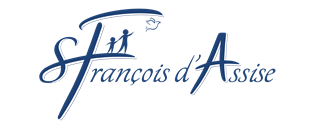 Chef d’Etablissement	     	Mme Juliette CONTATPrêtre référent 	    	Père Jean-Emmanuel GOUZEMaternellePS A				Mme Flavie CLÈRE				Mme Vanessa LEPAPE PS B				Mme Marie-Laure du BOISROUVRAY / Mme Aliénor de VULLIODMme Sandrine PIROGUEMS A				Mme Florence de LAGUÉRIE Mme Laure de BOUVET MS B				Mme Naomie BOLZE 					Mme Magali KERGUS GS A				Mme Alice BENOUDIZMme Rosa-Ana LOPEZ / Mme Delphine VILLEPOUGS B	Mme Camille TOMASINIMme Laurine GIMONET
ElémentaireCP A				Mme Catherine TEULÉCP B				Mme Valérie COQUINCE1 A				Mme Anne MATHIEUCE1 B				Mme Adeline CEINTREY CE2 A				Mme Claire ROCHARDCE2 B				Mme Corinne VERLET / Mme Amandine DEDIEUCM1 A				Mme Marie de VARINECM1 B				Mme Aude DROULERSCM2 A				Mme Isabelle SAUZIN  CM2 B 				Mme Sabine BENOISTIntervenants (sur temps scolaire)Pastorale			Mme Valérie GOBILLIARD				Mme Clémence HAMONEnseignante ASH		Mme Anne-Sophie de CHEVRON VILETTE
Sophrologue			Mme Anne-Sophie PLOIXE.P.S				M. Eduardo LOPEZBibliothécaire			Mme Nathalie PECHOUXProfesseurs d’anglais		Mme Geneviève SMITH Maternelles				Mme Nicole NEUVILLE ElémentairesEveil musical 			Mme Ghislaine HOULBERT Elémentaires				M. Robin KACZALA Maternelles Arts plastiques			Mme Rosa-Ana LOPEZThéâtre			Intervenants Théâtre de la ClartéPersonnelSurveillants & AVS*		Mme Marie d’ARDIER*				Mme Bruna de ALMEIDA*
				Mme Lucile NARICE*				Mme Delphine VILLEPOU* 		Accueil/Secrétariat		Mme Anne CLAVIÈRES 				Mme Amélie POLLET				Mme Michèle THEBAULTComptabilité			Mme Céline PUVIS de CHAVANNESAssistante de direction	Mme Alix JAUJAY